Irrawang Public School Maths Scope and Sequence 2019 – Early Stage 1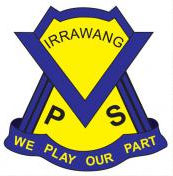 Irrawang Public School Maths Scope and Sequence 2019 – Early Stage 1Irrawang Public School Maths Scope and Sequence 2019 – Early Stage 1Irrawang Public School Maths Scope and Sequence 2019 – Early Stage 1Irrawang Public School Maths Scope and Sequence 2019 – Early Stage 1Irrawang Public School Maths Scope and Sequence 2019 – Early Stage 1Semester 1Semester 1Semester 1Semester 1Semester 1Semester 1Term 1Term 1Term 1Term 2Term 2Term 2Unit NumberTopicRegisterUnit NumberTopicRegister1Assessment Best Start Assessment1Patterns and AlgebraMAe-1WM MAe-2WM MAe-3WM MAe-8NASort and classify objects into groupsRecognise, copy, continue, create and describe repeating patterns of objects and drawing2TimeMAe-1WM MAe-13MGCompare and order the duration of events using everyday languageSequence events in timeConnect days of the week to familiar events and actionsTell time on the hour on digital and analogue clocks2Multiplication and DivisionMAe-1WM MAe-2WM MAe-6NAInvestigate and model equal groupsRecord grouping and sharing using informal methods3Whole NumberMAe-1WM MAe-2WM MAe-3WM MAe-4NACount forwards to 30 from a given numberCount backwards from a given number in the range 0 to 20Compare, order, read and represent numbers to at least 20Read and use the ordinal names to at least ‘tenth'Subitise small collections of objectsUse the term ‘is the same as’ to express equality of groupsUse the language of money3Fraction and DecimalsMAe-1WM MAe-3WM MAe-7NAEstablish the concept of one-halfRecord halves of objects using drawings4Addition & SubtractionMAe-1WM MAe-2WM MAe-3WM MAe-5NACombine two or more groups of objects to model additionTake part of a group away to model subtractionCompare two groups to determine ‘how many4Area and MassMAe-1WM MAe-3WM MAe-10MG MAe-12MGAreaIdentify the attribute of ‘area’ as a measure of the amount of surfaceDescribe area using everyday language, including comparativesCompare areas using direct comparisonRecord comparisons of area informallyMassIdentify the attribute of ‘mass’ as a measure of the amount of matter in an objectDescribe mass using everyday language, including comparativesCompare masses directly by heftingRecord comparisons of mass informally5Length and AreaMAe-1WM MAe-3WM MAe-9MG MAe-10MGLengthIdentify the attribute of ‘length’ as a measure of an object from end to endDescribe length and distance using everyday language, including comparativesCompare lengths using direct comparisonRecord comparisons of length informallyAreaIdentify the attribute of ‘area’ as a measure of the amount of surfaceDescribe area using everyday language, including comparativesCompare areas using direct comparison5PositionMAe-1WM MAe-16MGGive and follow simple directionsDescribe position using everyday languageUse the terms ‘left’ and ‘right’ to describe position in relation to self62D SpaceMAe-1WM MAe-2WM MAe-15MGIdentify, name and describe circles, squares, triangles and rectangles presented in different orientations, in pictures and the environmentSort, manipulate, make and draw circles, squares, triangles and rectangles6DataMAe-1WM MAe-3WM MAe-17SPCollect information about themselves and their environmentOrganise actual objects into data displaysInterpret data displays made from objects73D SpaceMAe-1WM MAe-3WM MAe-14MGDescribe features of common three dimensional objects using everyday languageSort and manipulate three-dimensional objects found in the environment7Whole NumberMAe-1WM MAe-2WM MAe-3WM MAe-4NACount forwards to 30 from a given numberCount backwards from a given number in the range 0 to 20Compare, order, read and represent numbers to at least 20Read and use the ordinal names to at least ‘tenth'Subitise small collections of objectsUse the term ‘is the same as’ to express equality of groupsUse the language of money8Volume and CapacityMAe-1WM MAe-11MGIdentify the attribute of ‘capacity’ as a measure of the amount of substance a container can holdIdentify the attribute of ‘volume’ as a measure of the amount of space an object occupiesDescribe capacity and volume using everyday language, including comparativesCompare volumes and capacities using direct comparisonRecord comparisons of capacity and volume informally8Addition & SubtractionMAe-1WM MAe-2WM MAe-3WM MAe-5NACombine two or more groups of objects to model additionTake part of a group away to model subtractionCompare two groups to determine ‘how many more’Record addition and subtraction informallyIrrawang Public School Maths Scope and Sequence 2019 – Early Stage 1Irrawang Public School Maths Scope and Sequence 2019 – Early Stage 1Irrawang Public School Maths Scope and Sequence 2019 – Early Stage 1Irrawang Public School Maths Scope and Sequence 2019 – Early Stage 1Irrawang Public School Maths Scope and Sequence 2019 – Early Stage 1Irrawang Public School Maths Scope and Sequence 2019 – Early Stage 1Semester 2Semester 2Semester 2Semester 2Semester 2Semester 2Term 3Term 3Term 3Term 4Term 4Term 4Unit NumberTopicRegisterUnit NumberTopicRegister1LengthMAe-1WM MAe-3WM MAe-9MG MAe-10MGLengthIdentify the attribute of ‘length’ as a measure of an object from end to endDescribe length and distance using everyday language, including comparativesCompare lengths using direct comparisonRecord comparisons of length informally1Fractions and DecimalsMAe-1WM MAe-3WM MAe-7NAEstablish the concept of one-halfRecord halves of objects using drawings2AreaMAe-1WM MAe-3WM MAe-10MGIdentify the attribute of ‘area’ as a measure of the amount of surfaceDescribe area using everyday language, including comparativesCompare areas using direct comparisonRecord comparisons of area informally2Patterns and AlgebraMAe-1WM MAe-2WM MAe-3WM MAe-8NASort and classify objects into groupsRecognise, copy, continue, create and describe repeating patterns of objects and drawing3Multiplication and DivisionMAe-1WM MAe-2WM MAe-6NAInvestigate and model equal groupsRecord grouping and sharing using informal methods3MassMAe-1WM MAe-3WM MAe-12MGIdentify the attribute of ‘mass’ as a measure of the amount of matter in an objectDescribe mass using everyday language, includingcomparativesCompare masses directly by heftingRecord comparisons of mass informally42D Space and 3D SpaceMAe-1WM MAe-2WM MAe-3WM MAe-14MG MAe-15MG2D SpaceIdentify, name and describe circles, squares, triangles and rectangles presented in different orientations, in pictures and the environmentSort, manipulate, make and draw circles, squares, triangles and rectangles3D SpaceDescribe features of common three dimensional objects using everyday languageSort and manipulate three-dimensional objects found in the environment4DataMAe-1WM MAe-3WM MAe-17SPCollect information about themselves and their environmentOrganise actual objects into data displaysInterpret data displays made from objects5Volume and CapacityMAe-1WM MAe-11MGIdentify the attribute of ‘capacity’ as a measure of the amount of substance a container can holdIdentify the attribute of ‘volume’ as a measure of the amount of space an object occupiesDescribe capacity and volume using everyday language, including comparativesCompare volumes and capacities using direct comparisonRecord comparisons of capacity and volume informally52D Space and 3D SpaceMAe-1WM MAe-2WM MAe-3WM MAe-14MG MAe-15MG2D SpaceIdentify, name and describe circles, squares, triangles and rectangles presented in different orientations, in pictures and the environmentSort, manipulate, make and draw circles, squares, triangles and rectangles3D SpaceDescribe features of common three dimensional objects using everyday languageSort and manipulate three-dimensional objects found in the environment6TimeMAe-1WM MAe-13MGCompare and order the duration of events using everyday languageSequence events in timeConnect days of the week to familiar events and actionsTell time on the hour on digital and analogue clocks6Whole NumberMAe-1WM MAe-2WM MAe-3WM MAe-4NACount forwards to 30 from a given numberCount backwards from a given number in the range 0 to 20Compare, order, read and represent numbers to at least 20Read and use the ordinal names to at least ‘tenth'Subitise small collections of objectsUse the term ‘is the same as’ to express equality of groupsUse the language of money7Addition and SubtractionMAe-1WM MAe-2WM MAe-3WM MAe-5NACombine two or more groups of objects to model additionTake part of a group away to model subtractionCompare two groups to determine ‘how many more’Record addition and subtraction informally7Addition and SubtractionMAe-1WM MAe-2WM MAe-3WM MAe-5NACombine two or more groups of objects to model additionTake part of a group away to model subtractionCompare two groups to determine ‘how many more’Record addition and subtraction informally8Whole NumberMAe-1WM MAe-2WM MAe-3WM MAe-4NACount forwards to 30 from a given numberCount backwards from a given number in the range 0 to 20Compare, order, read and represent numbers to at least 20Read and use the ordinal names to at least ‘tenth'Subitise small collections of objectsUse the term ‘is the same as’ to express equality of groupsUse the language of money8Multiplication and DivisionMAe-1WM MAe-2WM MAe-6NAInvestigate and model equal groupsRecord grouping and sharing using informal methods9PositionMAe-1WM MAe-16MGGive and follow simple directionsDescribe position using everyday languageUse the terms ‘left’ and ‘right’ to describe position in relation to self9